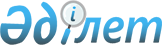 О внесении дополнений и изменений в постановление Правления Агентства Республики Казахстан по регулированию и надзору финансового рынка и финансовых организаций от 25 февраля 2006 года № 55 "Об установлении минимального рейтинга для юридических лиц-нерезидентов Республики Казахстан, необходимость наличия которого требуется в соответствии с законодательством Республики Казахстан, регулирующим деятельность финансовых организаций, перечня рейтинговых агентств, присваивающих данный рейтинг, а также о внесении изменения в постановление Правления Агентства Республики Казахстан по регулированию и надзору финансового рынка и финансовых организаций от 25 октября 2004 года № 304"
					
			Утративший силу
			
			
		
					Постановление Правления Агентства Республики Казахстан по регулированию и надзору финансового рынка и финансовых организаций от 30 ноября 2007 года № 255. Зарегистрировано в Министерстве юстиции Республики Казахстан 26 декабря 2007 года № 5066. Утратило силу постановлением Правления Национального Банка Республики Казахстан от 24 декабря 2012 года № 385

      Сноска. Утратило силу постановлением Правления Национального Банка РК от 24.12.2012 № 385 (вводится в действие с 04.02.2012).      В целях совершенствования нормативных правовых актов, регулирующих деятельность финансового рынка и финансовых организаций, Правление Агентства Республики Казахстан по регулированию и надзору финансового рынка и финансовых организаций (далее - Агентство)  ПОСТАНОВЛЯЕТ : 

      1. Внести в постановление Правления Агентства от 25 февраля 2006 года  N 55 "Об установлении минимального рейтинга для юридических лиц - нерезидентов Республики Казахстан, необходимость наличия которого требуется в соответствии с законодательством Республики Казахстан, регулирующим деятельность финансовых организаций, перечня рейтинговых агентств, присваивающих данный рейтинг, а также о внесении изменения в постановление Правления Агентства Республики Казахстан по регулированию и надзору финансового рынка и финансовых организаций от 25 октября 2004 года N 304" (зарегистрированное в Реестре государственной регистрации нормативных правовых актов под N 4139), с изменениями и дополнениями, внесенными постановлением Правления Агентства от 12 августа 2006 года  N 159 "О внесении изменения и дополнения в постановление Правления Агентства Республики Казахстан по регулированию и надзору финансового рынка и финансовых организаций от 25 февраля 2006 года N 55 "Об установлении минимального рейтинга для юридических лиц - нерезидентов Республики Казахстан, необходимость наличия которого требуется в соответствии с законодательством Республики Казахстан, регулирующим деятельность финансовых организаций, перечня рейтинговых агентств, присваивающих данный рейтинг, а также о внесении изменения в постановление Правления Агентства Республики Казахстан по регулированию и надзору финансового рынка и финансовых организаций от 25 октября 2004 года N 304" (зарегистрированным в Реестре государственной регистрации нормативных правовых актов под N 4400, опубликованным в газете "Юридическая газета" от 24 октября 2006 года N 187 (1167)), постановлением Правления Агентства от 25 июня 2007 года   N 186 "О внесении дополнений и изменения в постановление Правления Агентства Республики Казахстан по регулированию и надзору финансового рынка и финансовых организаций от 25 февраля 2006 года N 55 "Об установлении минимального рейтинга для юридических лиц - нерезидентов Республики Казахстан, необходимость наличия которого требуется в соответствии с законодательством Республики Казахстан, регулирующим деятельность финансовых организаций, перечня рейтинговых агентств, присваивающих данный рейтинг, а также о внесении изменения в постановление Правления Агентства Республики Казахстан по регулированию и надзору финансового рынка и финансовых организаций от 25 октября 2004 года N 304" (зарегистрированным в Реестре государственной регистрации нормативных правовых актов под N 4818) следующие дополнения и изменения: 

      абзац первый пункта 1: 

      после слов "долгосрочный рейтинг", "суверенного рейтинга" дополнить словами "в иностранной валюте"; 

      после слов "ему рейтинга" дополнить словами ", указанного в приложении к настоящему постановлению"; 

      в абзаце третьем пункта 2 слова "не ниже "ВВ-"" заменить словами "в иностранной валюте не ниже "ВВ-" рейтингового агентства Standard & Poors"; 

      абзац первый пункта 3 изложить в следующей редакции: 

      "3. Установить следующий перечень рейтинговых агентств, присваивающих рейтинги юридическим лицам - нерезидентам Республики Казахстан, указанным в пункте 1 настоящего постановления, обладающих веб-сайтом с указанием на нем сведений об истории создания, критериев и методологии присвоения рейтинговых оценок, перечня предоставляемых ими услуг, а также осуществляющих рейтинговую деятельность не менее трех лет и включенных в периодическое специализированное издание по обзору деятельности рейтинговых агентств "Interactive Data Credit Ratings-International":"; 

      дополнить приложением согласно приложению к настоящему постановлению. 

      2. Настоящее постановление вводится в действие по истечении четырнадцати дней со дня государственной регистрации в Министерстве юстиции Республики Казахстан. 

      3. Департаменту стратегии и анализа (Дилимбетова Г.А.): 

      1) совместно с Юридическим департаментом (Сарсенова Н.В.) принять меры к государственной регистрации в Министерстве юстиции Республики Казахстан настоящего постановления; 

      2) в десятидневный срок со дня государственной регистрации в Министерстве юстиции Республики Казахстан довести настоящее постановление до сведения заинтересованных подразделений Агентства, Объединения юридических лиц "Ассоциация финансистов Казахстана". 

      4. Службе Председателя Агентства обеспечить публикацию настоящего постановления в средствах массовой информации Республики Казахстан. 

      5. Контроль за исполнением настоящего постановления возложить на заместителя Председателя Агентства Бахмутову Е.Л.       Председатель 

Приложение                                 

к постановлению Правления Агентства        

Республики Казахстан по регулированию и    

надзору финансового рынка и финансовых     

организаций от 30 ноября 2007 года N 255   "Приложение                                

к постановлению Правления Агентства        

Республики Казахстан по регулированию и    

надзору финансового рынка и финансовых     

организаций от 25 февраля 2006 года N 55   

                              Сравнительная таблица рейтингов                                                                     " 
					© 2012. РГП на ПХВ «Институт законодательства и правовой информации Республики Казахстан» Министерства юстиции Республики Казахстан
				N Standard 

and Poors Moody's 

Investors 

Service Fitch Dominion 

Bond 

Rating 

Service 

(DBRS) Japan 

Credit 

Rating 

Agency 

(JCR) Rating 

and 

Investment 

Information 

(R&I) Capital 

Intel- 

ligence 1. ААА Ааа ААА ААА AAA AAA AAA 2. АА+ Aa1 АА+ AA H AA+ AA+ AA+ 3. АА Аа2 АА АА AA AA AA 4. АА- Аа3 АА- AA L AA- AA- ЛА- 5. А+ A1 А+ А H A+ A+ A+ 6. А А2 А A A A A 7. А- A3 А- A L A- A- A- 8. ВВВ+ Baa1 ВВВ+ BBB H BBB+ BBB+ BBB+ 9. ВВВ Ваа2 ВВВ BBB BBB BBB BBB 10. ВВВ- Ваа3 ВВВ- BBB L BBB- BBB- BBB- 11. ВВ+ Ba1 ВВ+ BB H BB+ BB+ BB+ 12. ВВ Ва2 BB BB BB BB BB 13. ВВ- Ва3 ВВ- BB L BB- BB- BB- 